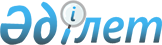 Об определении мест для размещения агитационных печатных материалов на территории Денисовского района
					
			Утративший силу
			
			
		
					Постановление акимата Денисовского района Костанайской области от 21 февраля 2011 года № 57. Зарегистрировано Управлением юстиции Денисовского района Костанайской области 22 февраля 2011 года № 9-8-169. Утратило силу - Постановлением акимата Денисовского района Костанайской области от 11 марта 2014 года № 58

      Сноска. Утратило силу - Постановлением акимата Денисовского района Костанайской области от 11.03.2014 № 58.      В соответствии с пунктом 6 статьи 28 Конституционного закона Республики Казахстан от 28 сентября 1995 года "О выборах в Республике Казахстан", пунктом 2 статьи 31 Закона Республики Казахстан от 23 января 2001 года "О местном государственном управлении и самоуправлении в Республике Казахстан" акимат ПОСТАНОВЛЯЕТ:



      1. Совместно с Денисовской районной избирательной комиссией определить места для размещения агитационных печатных материалов на территории Денисовского района согласно приложению, оснастить указанные места стендами, щитами, тумбами.



      2. Настоящее постановление вводится в действие после дня его первого официального опубликования.      Аким Денисовского района                   В. Ионенко      СОГЛАСОВАНО:      Председатель Денисовской

      районной избирательной комиссии

      ____________________ А. Зимовец

 

Приложение            

к постановлению акимата     

от 21 февраля 2011 года № 57   Места для размещения агитационных печатных материалов на территории Денисовского района
					© 2012. РГП на ПХВ «Институт законодательства и правовой информации Республики Казахстан» Министерства юстиции Республики Казахстан
				№
Наименование

населенного

пункта
Место для размещения

агитационных

печатных материалов
1
2
3
1Село Денисовкапересечение улиц

Калинина-Нурпеисова,

Калинина-Ленина,

Амангельды-Элеваторная2Село ГлебовкаУ здания государственного учреждения

"Аппарат акима Тобольского сельского

округа"3Село АнтоновкаУ здания государственного учреждения

"Аппарат акима Тельманского

сельского округа" улица Целинная4Село ПокровкаУ здания государственное учреждение

"Аппарат акима Покровского сельского

округа"5Село ФрунзенскоеУ здания государственного учреждения

"Фрунзенская средняя школа"6Село Аятскоена центральной площади, улица

Клубная7Село ЗааятскоеУ здания государственного учреждения

"Зааятская средняя школа"8Село СвердловкаУ здания государственного учреждения

"Аппарат акима Свердловского

сельского округа"9Село АршалыУ здания государственного учреждения

"Аппарат акима Аршалинского

сельского округа"10Село ПриреченкаУ здания государственного учреждения

"Приреченская средняя школа"11Село КомаровкаУ здания конторы товарищества с

ограниченной ответственностью

"Комаровка", улица Центральная12Село КрымскоеУ здания конторы товарищества с

ограниченной ответственностью

"Крымское", улица Ленина13Село ПерелескиУ здания государственного учреждения

"Перелескинская средняя школа"14Село ЖалтыркольУ здания государственного учреждения

"Баталинская средняя школа"